Publicado en  el 28/06/2016 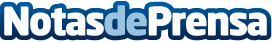 Segunda edición del International CyberEx, concurso para equipos de respuesta ante ciberataquesFortalecer las capacidades de respuesta ante incidentes cibernéticos además de mejorar la colaboración y cooperación ante ellos es el objetivo de esta iniciativa dirigida a un perfil técnico de seguridad con altos conocimientos en el ámbito de las Tecnologías de la Información y las ComunicacionesDatos de contacto:Nota de prensa publicada en: https://www.notasdeprensa.es/segunda-edicion-del-international-cyberex Categorias: E-Commerce http://www.notasdeprensa.es